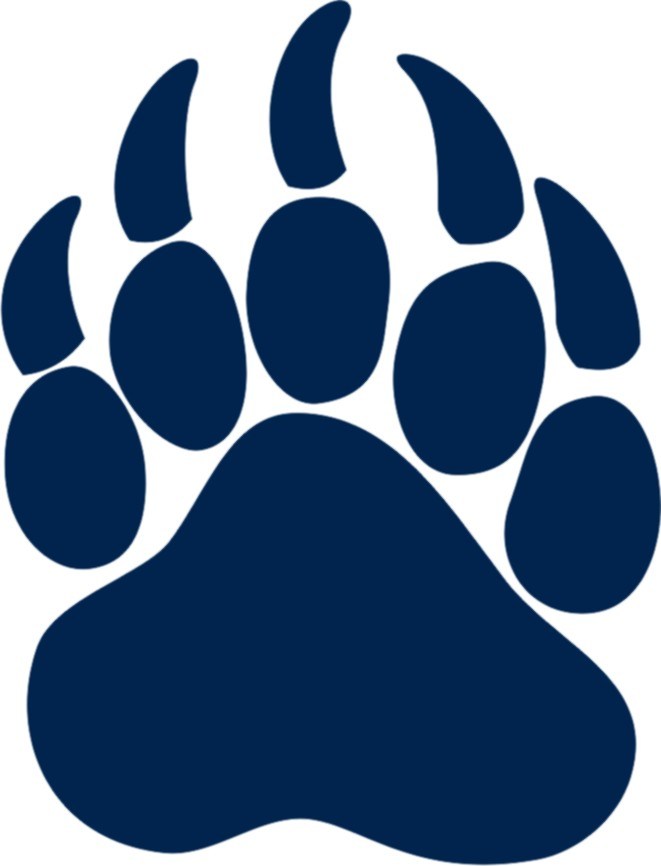 Position:  AGE GROUP COACHTri–West Swim Club is seeking qualified applicants for Age Group Coach.  We are a newly formed club (USA Swimming approval pending).  We operate out of Tri-West High School, located in Lizton, IN.  Our mission is to be an inclusive swim program that promotes youth the opportunity to enhance their physical, mental and social development in and outside the pool in a fun, structured and supportive environment.Qualification:Minimum of one year of coaching experience (preferred)High School Diploma An eagerness to Learn and Grow as a CoachMust be able to incorporate all learning styles and abilities of swimmersMust be able to create a positive atmosphere and effectively communicate with Head Coach Must be able to to effectively communicate goals and progressions to swimmer and parentsResponsibilitiesWork with Head Coach to help create plan for Age GroupDirectly coach at least one group, demonstrating proper swimming technique and observing swimmers to detect and correct mistakesAttend Pertinent Meetings and Swim MeetsCompensation:Salary based on qualifications and experiencePosition will begin in April 2019Interested candidates send resume totriwestswimclub@gmail.com